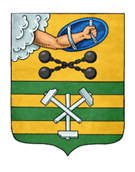 ПЕТРОЗАВОДСКИЙ ГОРОДСКОЙ СОВЕТ20 сессия 28 созываРЕШЕНИЕот 19 декабря 2018 г. № 28/20-423О плане работы Петрозаводского городского Совета на 2019 годНа основании статьи 23 Регламента Петрозаводского городского Совета Петрозаводский городской СоветРЕШИЛ:Утвердить план работы Петрозаводского городского Совета на 2019 год согласно приложению.ПредседательПетрозаводского городского Совета                                             Г.П. БоднарчукПриложение УТВЕРЖДЕНРешением Петрозаводскогогородского Советаот 19 декабря 2018 г. № 28/20-423ПЛАН РАБОТЫПетрозаводского городского Совета на 2019 год1. Вопросы для рассмотрения на сессиях Петрозаводского городского Совета:2. Работа постоянных комиссий Петрозаводского городского Совета в соответствии с планами работы постоянных комиссий.Дата сессииНазвание проекта решенияСубъект права правотворческой инициативыФевраль, 27Отчет постоянной контрольной комиссии Петрозаводского городского Совета о своей деятельности за четвертый квартал 2018 года Отчет Контрольно-счетной палаты Петрозаводского городского округа за 2018 годПредседатель постоянной контрольной комиссииПредседатель Петрозаводского городского СоветаМарт,27Отчет Главы Петрозаводского городского округа о своей деятельности и деятельности Администрации Петрозаводского городского округа за 2018 годГлава Петрозаводского городского округа Июнь,05О присвоении звания «Почетный гражданин города Петрозаводска»Об исполнении бюджета Петрозаводского городского округа за 2018 годОтчет постоянной контрольной комиссии Петрозаводского городского Совета о своей деятельности за первый квартал 2019 годаГлава Петрозаводского городского округа Глава Петрозаводского городского округа Председатель постоянной контрольной комиссииСентябрь,18О дополнении Перечня муниципального имущества, утвержденного Решением Петрозаводского городского Совета от 15.12.2008 № XXVI/XXIV-481 «Об утверждении Перечня муниципального имущества Петрозаводского городского округа, предназначенного для оказания имущественной поддержки субъектов малого и среднего предпринимательства»Отчет постоянной контрольной комиссии Петрозаводского городского Совета о своей деятельности за второй квартал 2019 годаГлава Петрозаводского городского округаПредседатель постоянной контрольной комиссииНоябрь,22О принятии в первом чтении проекта решения о бюджете Петрозаводского городского округа на 2020 год и на плановый период 2021 и 2022 годов и об основных характеристиках бюджета Петрозаводского городского округа на 2020 год и на плановый период 2021 и 2022 годовОб утверждении Прогнозного плана (программы) приватизации муниципального имущества Петрозаводского городского округа на 2020 и на плановый период 2021 и 2022 годовОтчет постоянной контрольной комиссии Петрозаводского городского Совета о своей деятельности за третий квартал 2019 годаГлава Петрозаводского городского округа Глава Петрозаводского городского округа Председатель постоянной контрольной комиссииДекабрь,18 О бюджете Петрозаводского городского округа на 2020 год и плановый период 2021 и 2022 годовО плане работы Петрозаводского городского Совета на 2020 годГлава Петрозаводского городского округа Председатель Петрозаводскогогородского Совета